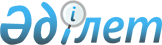 "Сотталғандарды қоғамдық жұмыс түріндегі жазаға тартып жұмысқа орналастыру үшін қоғамдық жұмыс түрлерін белгілеу туралы" әкімдіктің 2009 жылғы 27 ақпандағы № 39 қаулысына өзгеріс енгізу туралы
					
			Күшін жойған
			
			
		
					Қостанай облысы Ұзынкөл ауданы әкімдігінің 2010 жылғы 14 маусымдағы № 208 қаулысы. Қостанай облысы Ұзынкөл ауданының Әділет басқармасында 2010 жылғы 19 шілдеде № 9-19-134 тіркелді. Күші жойылды - Қостанай облысы Ұзынкөл ауданы әкімдігінің 2015 жылғы 29 қаңтардағы № 20 қаулысымен

      Ескерту. Күші жойылды - Қостанай облысы Ұзынкөл ауданы әкімдігінің 29.01.2015 № 20 қаулысымен.      "Нормативтік құқықтық актілер туралы" Қазақстан Республикасы Занының 28 бабына, Қазақстан Республикасы Қылмыстық Кодексінің 42 бабына сәйкес, Ұзынкөл ауданының әкімдігі ҚАУЛЫ ЕТЕДІ:



      1. "Сотталғандарды қоғамдық жұмыс түріндегі жазаға тартып жұмысқа орналастыру үшін қоғамдық жұмыс түрлерін белгілеу туралы" (нормативтік құқықтық кесімдердің мемлекеттік тіркеу Тізілімінде № 9-19-91, 2009 жылғы 16 сәуірде "Нұрлы жол" газетінде жарияланған) әкімдіктің 2009 жылғы 27 ақпандағы № 39 қаулысына өзгертулер мен толықтырулар енгізілді "Сотталғандарды қоғамдық жұмыс түріндегі жазаға тартып жұмысқа орналастыру үшін қоғамдық жұмыс түрлерін белгілеу туралы" әкімдіктің 2009 жылғы 27 ақпандағы № 39 қаулысына өзгертулер мен толықтырулар енгізу туралы" әкімдіктің 2009 жылғы 29 қыркүйектегі № 218 қаулысымен (нормативтік құқықтық кесімдердің мемлекеттік тіркеу Тізілімінде № 9-19-114, 2009 жылғы 12 қарашада № 46 "Нұрлы жол" газетінде жарияланған) мынадай өзгеріс енгізілсін:



      3 тармақ шығарылсын.



      2. Осы қаулы алғаш рет ресми жарияланған күннен кейін он күнтізбелік күн өткен соң қолданысқа енгізіледі.      Ұзынкөл

      ауданының әкімі                           А. Сейфуллин      КЕЛІСІЛДІ:      Қазақстан Республикасы әділет

      Министірлігінің қылмыстық

      атқару жүйесі комитетінің Қостанай

      облысы бойынша басқармасы

      Ұзынкөл ауданы қылмыстық атқару

      жүйесі инспекциясының бас

      инспекторы – бас маманы

      ________________ Қ.Ж. Нагурбеков      "Ұзынкөл ауданының жұмыспен

      қамту және әлеуметтік

      бағдарламалар бөлімі"

      мемлекеттік мекемесі, бастық

      ________________ Е. Құдабаев
					© 2012. Қазақстан Республикасы Әділет министрлігінің «Қазақстан Республикасының Заңнама және құқықтық ақпарат институты» ШЖҚ РМК
				